Сказка  «Репка».   Ученики 4 класса.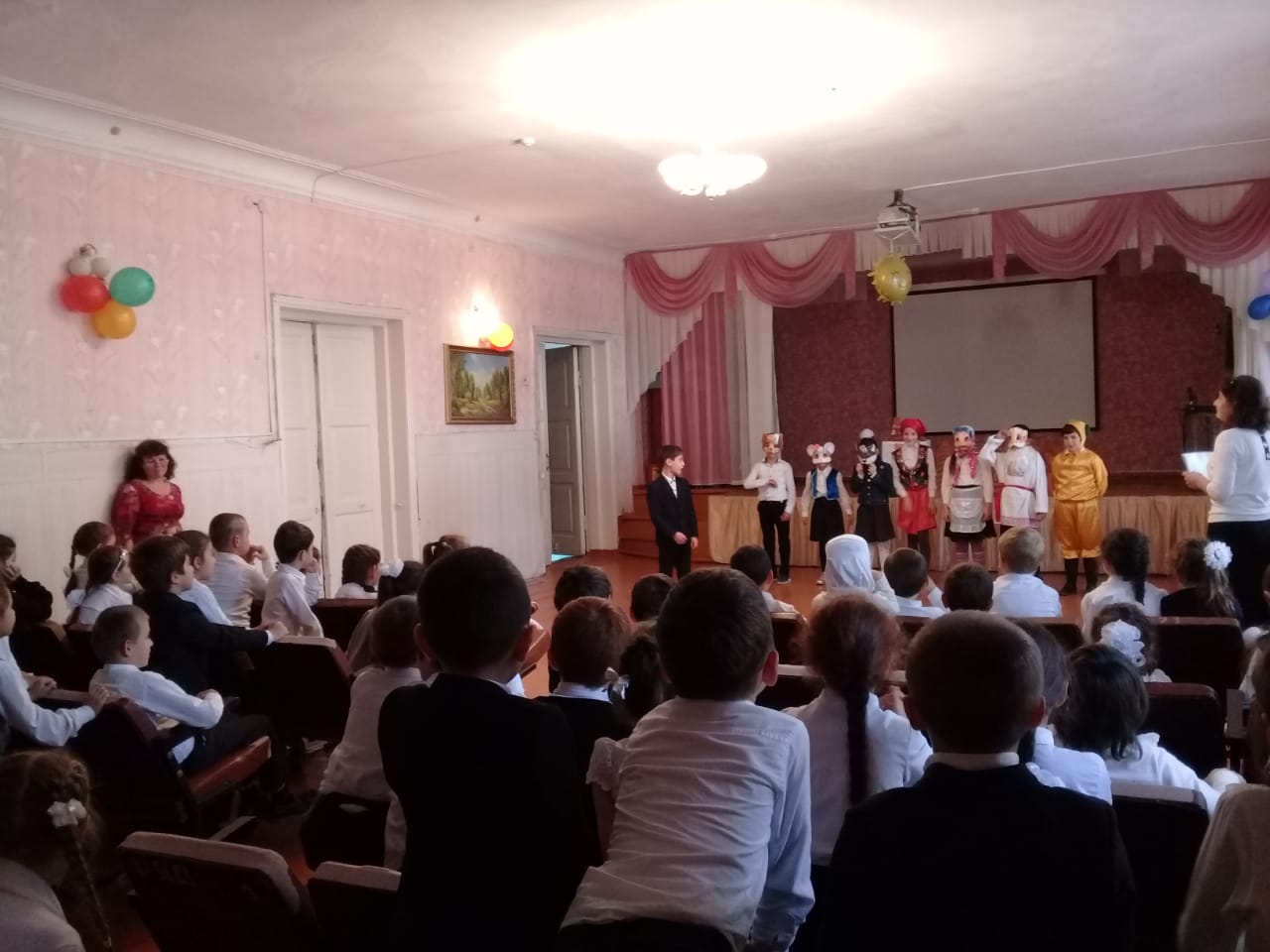 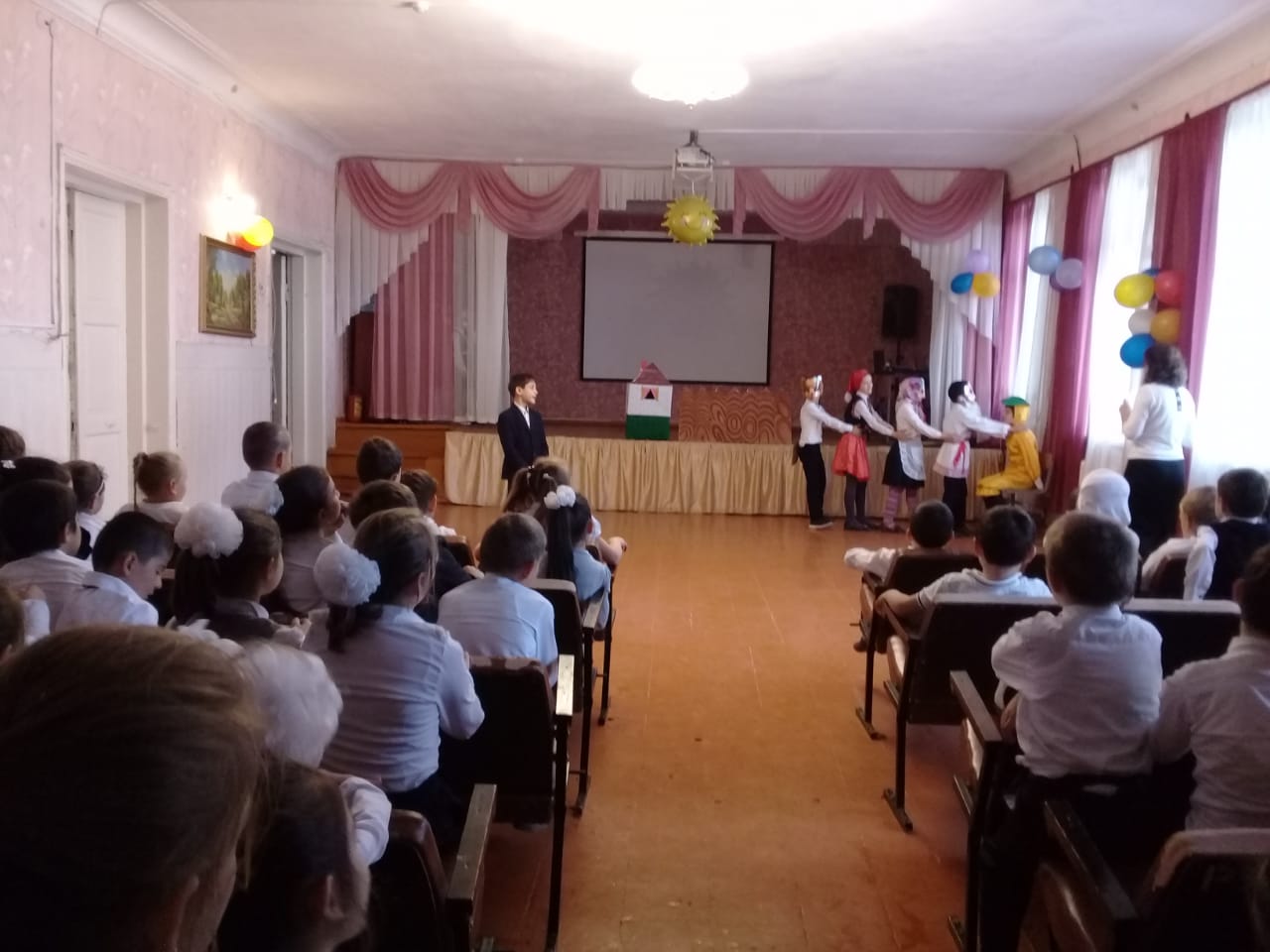 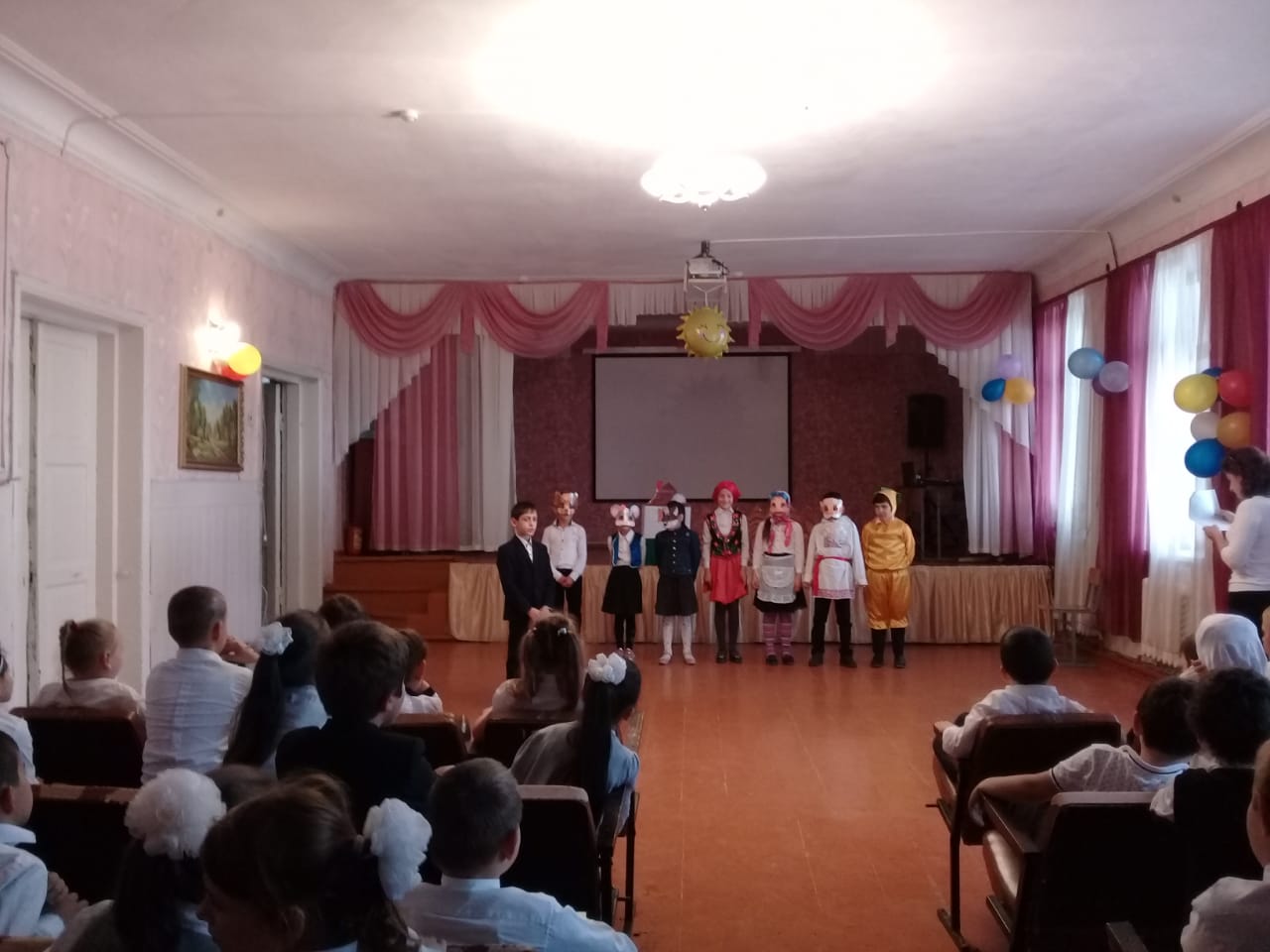 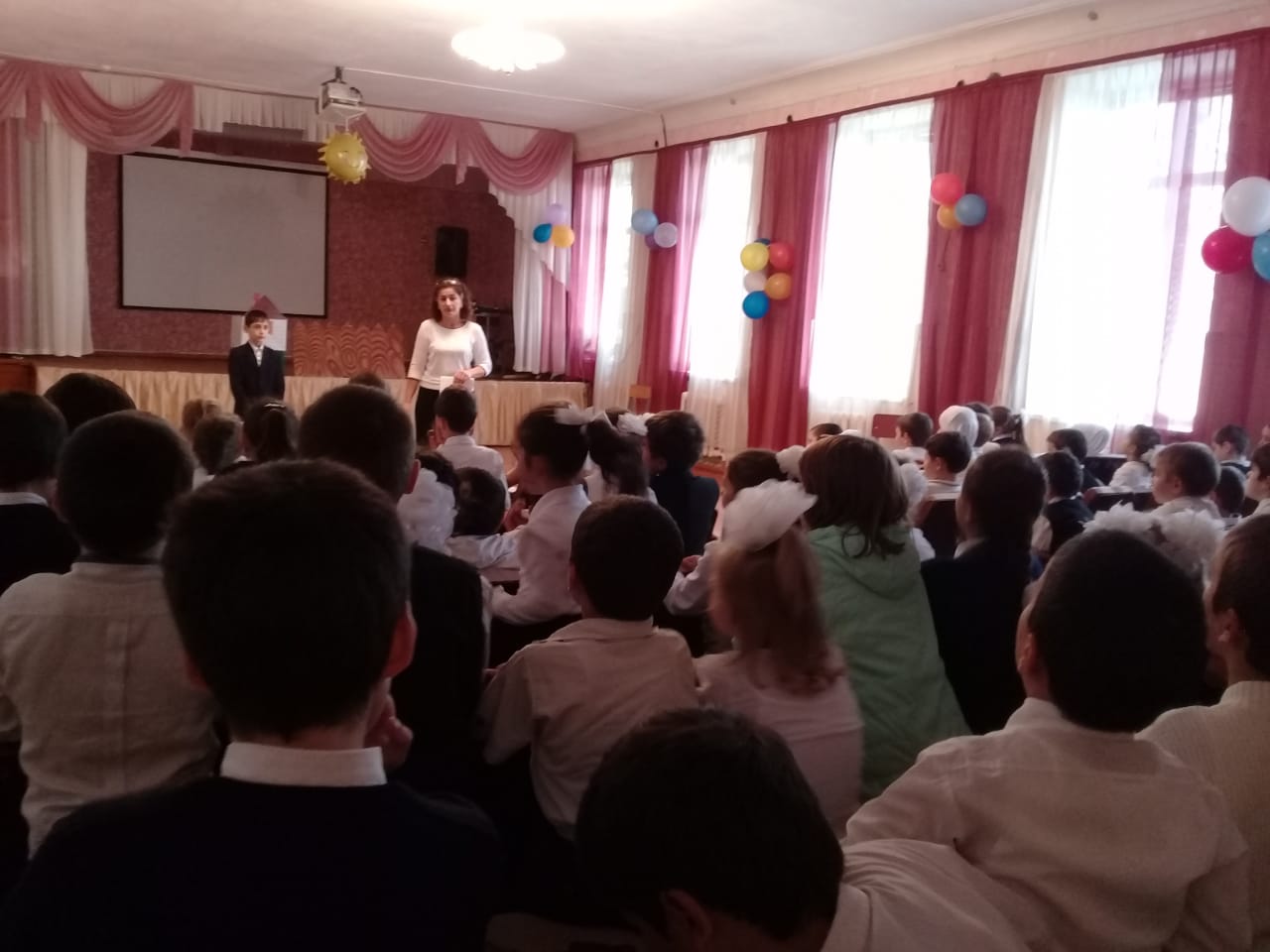 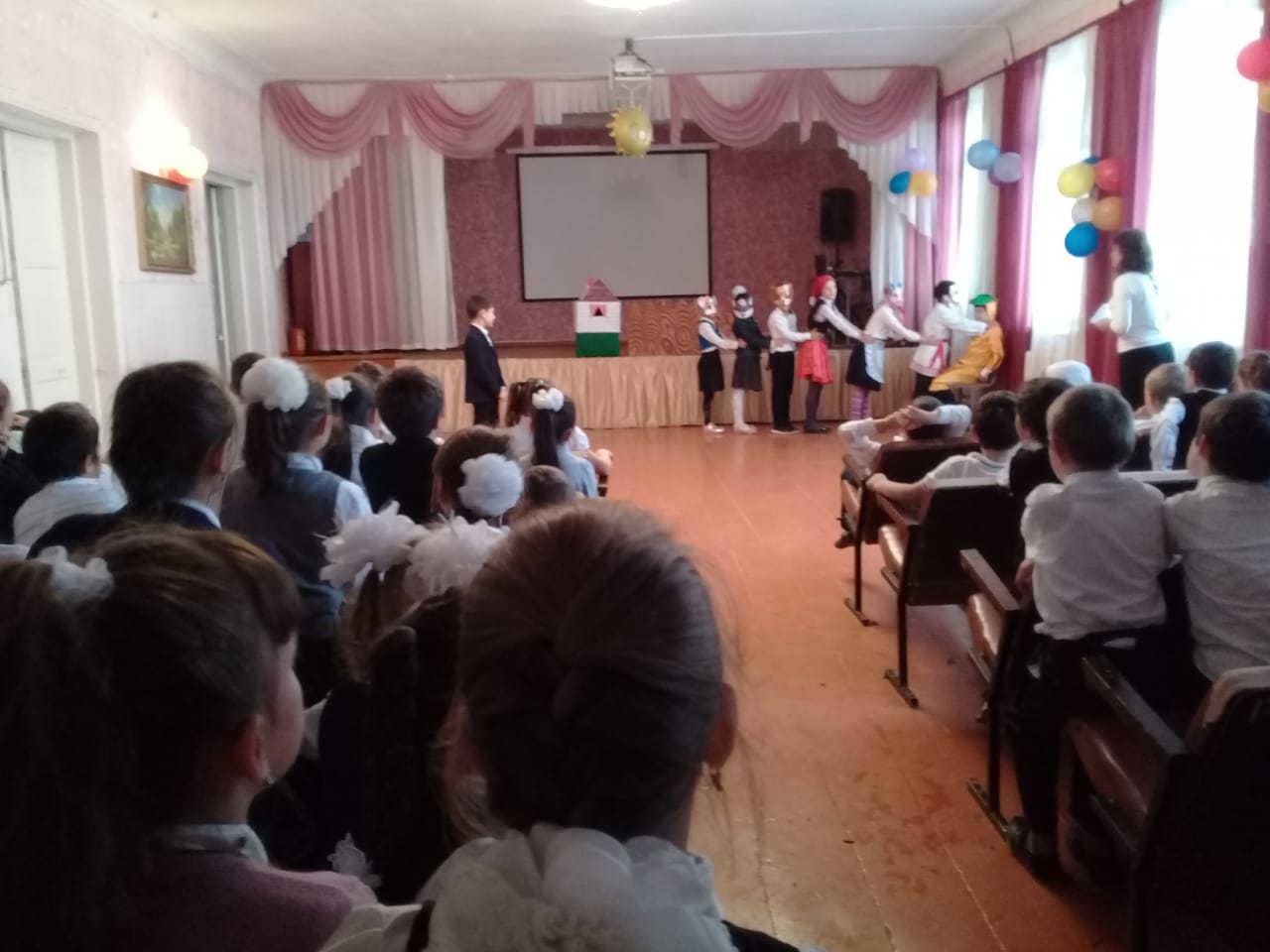 